Motie betreffende de Wering met betrekking tot opbouwwerk en tiener en jongeren werk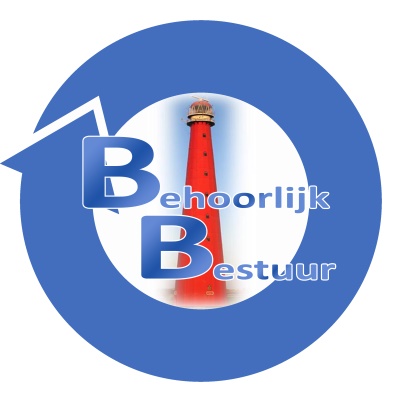 De gemeenteraad van Den Helder in vergadering bijeen op 7 november 2018;
gelezen het voorstel van het college van burgemeester en wethouders tot het vaststellen van de begroting 2019, nummer RVO18.0111;  Minder subsidie naar de Wering levert uiteraard een besparing op. Volgens Behoorlijk Bestuur is de Wering een schijf tussen de burger en gemeente welke veel geld kost terwijl een sociaal wijkconciërge dit ook en o.i. zelfs beter zou kunnen doen. Gemeentelijke wijkteams waarin alle disciplines vertegenwoordigd zijn is directer, goedkoper en bovendien beheersbaar en controleerbaar en verdienen daarom onze voorkeur. Behoorlijk Bestuur voelt v.w.b. Tiener- en jongerenwerk meer voor vereenvoudiging en adequate inrichting. De tiener en jeugdcentra zou volgens Behoorlijk Bestuur meer onder de buurthuizen geschoven dienen te worden. Deze gaan namelijk in directe lijn mee met het opgroeien van de jeugd, hebben daardoor meer inzicht in de gezinnen en hun problematiek en de benodigde zorg en aandacht. Uiteraard zullen de buurthuizen hierin dan wel in gefaciliteerd en ondersteund dienen te worden. Behoorlijk Bestuur denkt echter dat dit vele malen financieel voordeliger uit zal pakken dan de constructie zoals die nu is.Constaterende dat:
- Een actief subsidie beleid noodzakelijk is om verantwoordelijk om te gaan met gemeenschapsgeld.
- Momenteel prestatielijsten en een jaarverslag gebruikt wordt om inzicht te geven m.b.t.  kosten baten van een organisatie, waarop dan “structureel” de jaarlijkse subsidie wordt vertrekt.
- Het gezien de bezuinigingen tijd is om andere optie tot invullen geven aan opbouwwerk en tiener en jongeren werk eens nadere te gaan onderzoeken.Overwegende dat:
- Minder subsidie naar de Wering een besparing oplevert. 
- De Wering in feite een extra schijf is tussen de burger en gemeente welke veel geld kost.
- Een sociaal wijkconciërge als spin in het web het opbouwwerk beter en adequater kan uitvoeren.
- Daarnaast gemeentelijke wijkteams waarin alle disciplines vertegenwoordigd directer, goedkoper en bovendien 
  beheersbaar en controleerbaar zijn.
- Tiener- en jongerenwerk gebaat is bij een vereenvoudiging en adequate inrichting. 
- De buurthuizen zich uitstekend lenen voor Tiener- en jongerenwerk.Draagt het college op:Te onderzoeken wat de mogelijkheden zijn om opbouwwerk onder te brengen bij een sociaal wijkcongiërge;
 a. 	Hiervan de kosten baten berekening afgezet tegen de kosten baten 
               wanneer de Wering deze rol blijft in vullen.Te onderzoeken wat de mogelijkheden zijn om het tiener- en jongerenwerk onder te brengen bij de 
buurthuizen;
a.  	Hiervan de kosten baten berekening afgezet tegen de kosten baten wanneer
               de Wering deze rol blijft in vullen.
b.	Of er voor deze constructie draagvlak is bij de buurthuizen 
c. 	Wat de buurthuizen nodig hebben om deze rol te kunnen invullenDe gemeenteraad hierover uiterlijk 1 april 2019 te informeren.
Namens de fractie van Behoorlijk BestuurS. Hamerslag